日月火水木金土2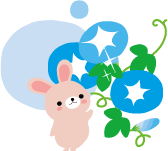 123456午前午前午前Word基礎５特別講習フリーデー午後午後午後フリーデー特別講習フリーデー78910111213ＭＯＳ検定午前午前午前Ｗｏｒｄ１Word基礎６Excel基礎１フリーデー午後午後午後フリーデーフリーデーフリーデー14151617181920ＭＯＳ検定海の日午前午前午前Ｗｏｒｄ２Word基礎７Excel基礎２フリーデー午後午後午後午後フリーデー視覚研修会フリーデー愛盲会21222324252627ＭＯＳ検定午前午前午前Ｗｏｒｄ３フリーデーExcel基礎３フリーデー午後午後午後フリーデーフリーデーフリーデー28293031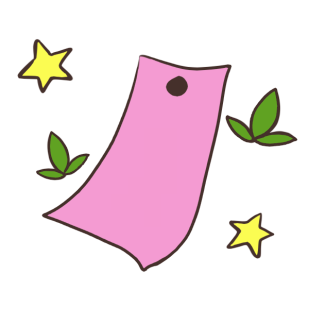 午前午前特別講習フリーデー午後午後特別講習フリーデー